Город СевастопольВсероссийский конкурс экологических проектов                                «Волонтёры могут всё!»Направление: «Друзья наши меньшие»Коллективное участие: экоотряд «Ахтиар»Благотворительная акция «Школа Добра»Государственное бюджетное образовательное учреждение города Севастополя «Средняя общеобразовательная школа № 6» Руководитель: учитель физики Бойко Екатерина Сергеевна2022 г.Паспорт проектаНазвание: Благотворительная акция «Школа Добра»Информация об организации-заявителе: Государственное бюджетное образовательное учреждение города Севастополя «Средняя общеобразовательная школа № 6» Почтовый адрес: 299001, Российская Федерация, Севастополь, Героев Севастополя, 15Контактный телефон: +7(8692)48-78-37Сайт организации: https://sevschool6.edusev.ru/Автор-руководитель: Бойко Екатерина Сергеевна м.т. +79787960221Электронный адрес: americancaep@mail.ruКоманда проекта: Антонова Юлия Петровна, Кузьмина Кира Романовна, Мотейко Алёна Алексеевна.Цель проекта: создать и провести благотворительную акцию «Школа Добра», направленную на помощь бездомным животным, поддержку приютов г.Севастополя, вовлечь учащихся образовательных учреждений в проблему оказания помощи бездомным животным.Задачи проекта:Информирование учащихся образовательных учреждений о проблемах бездомных животных, проведение цикла уроков доброты среди обучающихся 1 – 11 классов. Проведение благотворительной акции «Школа Добра».Доставка собранной помощи в приюты и передержки.Проведение благотворительной акции на постоянной основе: в декабре ко Дню Святого Николая и в мае перед летними каникулами. Расширение проекта в разных школах города. Целевая аудитория: обучающиеся образовательных учреждений города Севастополя от 6 до 18 лет, а также все желающие помочь приютам. Сроки и период реализации:Декабрь 2021 – запуск «Школы Добра» в 9-В классе ГБОУ СОШ № 6.Январь 2022 – проведение цикла уроков доброты, занятий по теме гуманного и ответственного обращения с животными среди учеников младшей, средней и старшей школ.Февраль 2022 –  проведение акции «Школа Добра» в ГБОУ СОШ № 6 среди учеников 1-11 классов.Май и декабрь – ежегодная зимняя и летняя помощь приютам, сбор и передача необходимых вещей для содержания животных. География проекта: г. Севастополь.Механизм реализации проекта: Подготовительный этапОбщение с представителями приютов, передержек бездомных животных.Составление списка необходимой помощи.Формирование проекта, определение его цели и задач, типа проекта (благотворительная акция).Основной этапИнформирование учащихся о проблемах бездомных животных, проведение цикла уроков об ответственном отношении к братьям нашим меньшим среди учеников 1-11 классов. Проведение акции «Школа Добра».Сбор кормов, лекарств, игрушек для животных, ветоши, передача помощи в приюты.Заключительный этапПостоянная помощь четвероногим друзьям 2 раза в год. Расширение акции до масштаба города, создание «Школы Добра» в разных школах.«Школа Добра»  –  акция, призванная пробудить в сердцах людей гуманность и сострадание к животным, оказавшимся в беде. «Мы в ответе за тех, кого приручили». Далеко не каждый осознаёт ценность этой цитаты. Милые зверята вырастают в больших собак и котов, а затем попадают в суровый мир безразличия: на улицу. Вдали от любящих людей, не понимающие, за что их ткнули носом в такую огромную, пугающую улицу с камнями, криками, голодом? В чём их вина?  Приют. Сотни других котов, собак, вечно хочется, есть, но волонтёр не справляется с потоком животных. Знакомо?Приюты часто физически не могут обеспечить бездомных животных едой и лекарствами, бездомышей слишком много. Поддержка от неравнодушных людей невероятно важна!Наша акция направлена на помощь животным, сбор корма, лекарств и других необходимых вещей для содержания в приютах. Она, как звёздочка, зажглась ещё в декабре 2021, когда 30 человек из 9-В класса загорелись идеей и посетили приют «Барфи». Пушистые коты, добродушные собаки бежали к детям и радовались пакетам с кормом.В январе был проведён цикл уроков доброты о помощи бездомным животным. Это игровая форма внеклассного мероприятия, имеющего социальное и творческое направление. На «Уроках доброты» дети узнали об ответственном обращении к братьям нашим меньшим, расширили значение понятий «добро» и «доброта». Уроки показали учащимся необходимость целенаправленного воспитания в себе доброты, а также развили у детей чувство товарищества, взаимопомощи.Цели уроков: усилить понимание того факта, что животные – это живые, чувствующие существа, к которым нужно относиться с состраданием и уважением.помочь в понимании того, что животные часто нуждаются в том же самом и испытывают те же чувства, что и мы.помочь понять, как изменяется и развивается отношение людей к животным по мере того, как растет наше знание о животных.Каждый урок представлял отдельную тему, начиная от общей информации, как ухаживать за своим питомцем, как вести себя с животными на улице и заканчивая информацией о необходимости стерилизации животных и вариантах помощи бездомному животному.Ученики узнали о приютах нашего города, проблемах братьев наших меньших, поддержке, которую может дать каждый ребёнок или взрослый.В феврале акцию запустили на школьном уровне – ученики 1-11 классов ГБОУ СОШ № 6 собрали более 200 кг корма. Пакеты с лекарствами, лотками, наполнителями, текстилем были переданы в фонды помощи животным. В будущем мы планируем расширить акцию до городского масштаба: в большинстве школ города появится своя «Школа Добра», свой филиал тепла для бездомных животных. Акция обеспечит приюты постоянной поддержкой.Лучше маленькая помощь, чем большое сочувствие!Только вместе мы можем спасти бездомных животных! 
Достигнутые результаты проекта:Собрано более 200 кг корма, в приюты переданы сотни вещей, необходимые для содержания бездомных животных.Помощь получили передержка «Шанс», приют «Барфи», отдельные волонтеры.Дети с 1 по 11 класс осознали проблему бездомных животных, заинтересовались поддержкой братьев наших меньших, прослушали цикл уроков доброты. Благодаря охватам в социальных сетях в акции приняли участие родители школьников, сотрудники других организаций (МФЦ).Акция растет, развивается, создаёт информационную и материальную поддержку приютов. В будущем мы планируем:Создать филиалы «Школы Добра» в разных школах Севастополя, запустить структуру, постоянно помогающую животным. Было бы здорово, если бы другие школы подхватили нашу идею. Таким образом, «Школа Добра» стала бы постоянной поддержкой для братьев наших меньших. Привлечённые партнёры проекта: передержка «Шанс», приют «Барфи», фонд помощи бездомным животным, «Хатико».Мультипликативность (тиражируемость) проекта:Проект имеет значительный потенциал, при раскрытии и тиражировании в другие регионы, помощь получит гораздо больше приютов. После завершения проекта он будет реализовываться постоянно 2 раза в год, будут осуществляться новые сборы и привлекаться как можно больше приютов (партнёров проекта).Приложения: https://vk.com/wall-185351707_2164https://vk.com/wall-162207796_51860https://vk.com/wall-18923086_1310016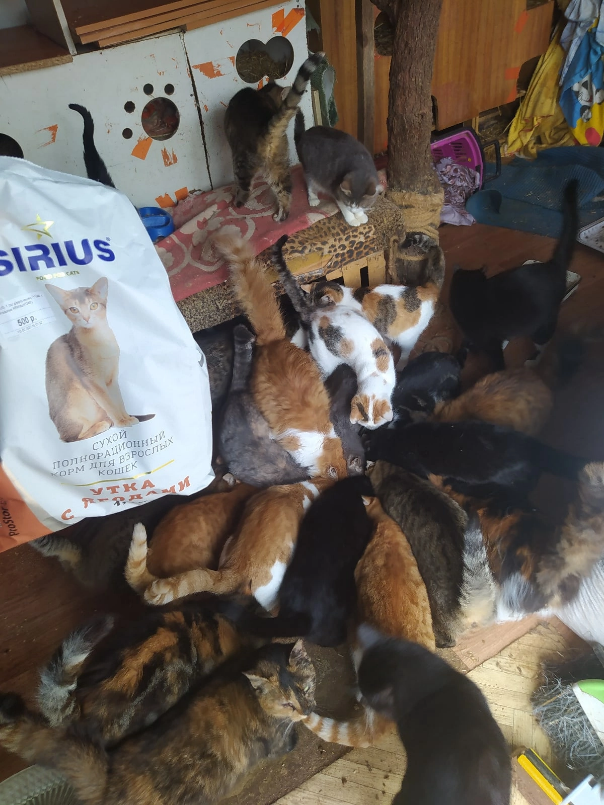 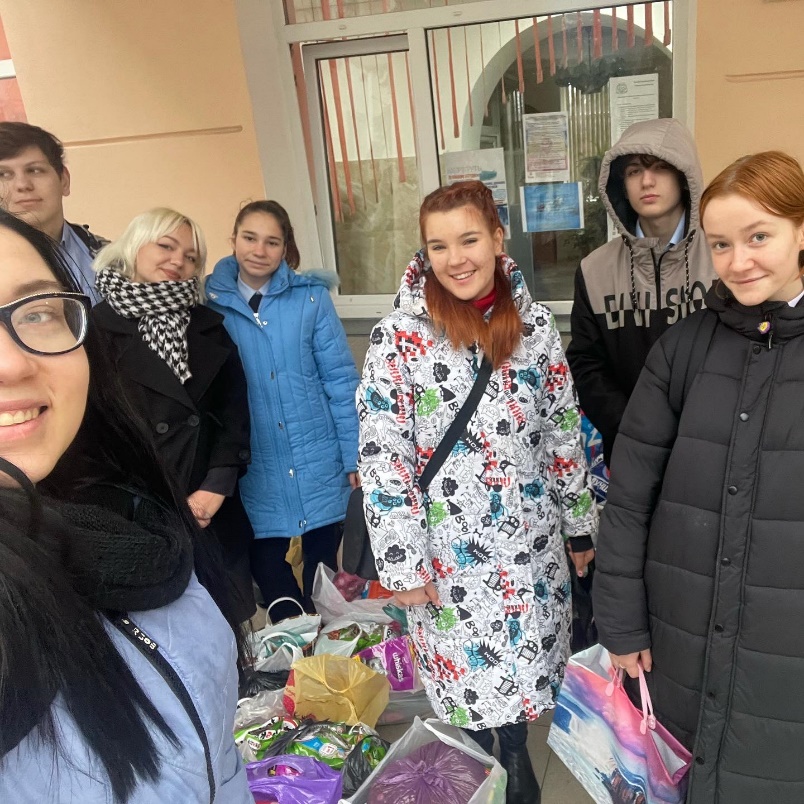 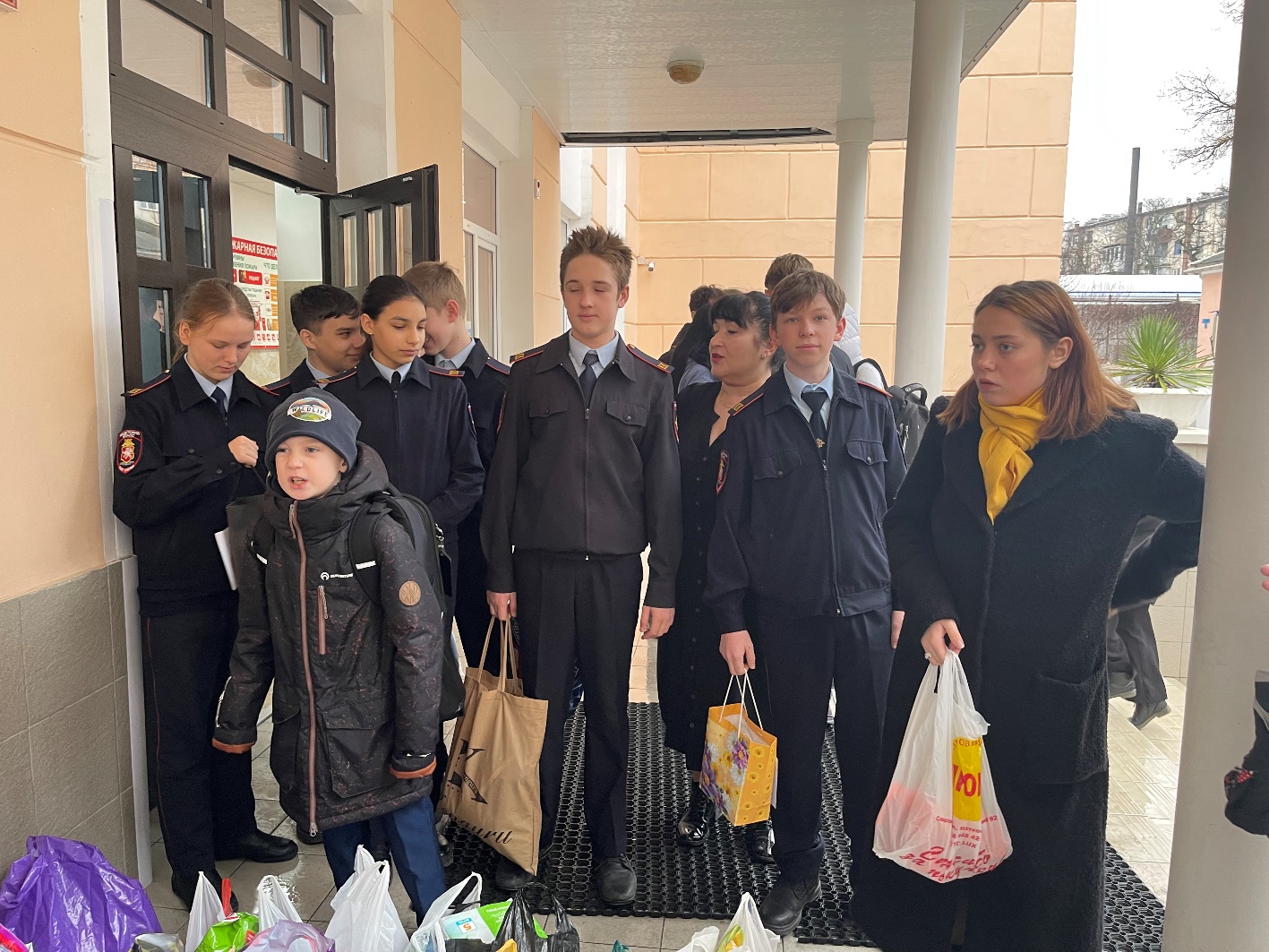 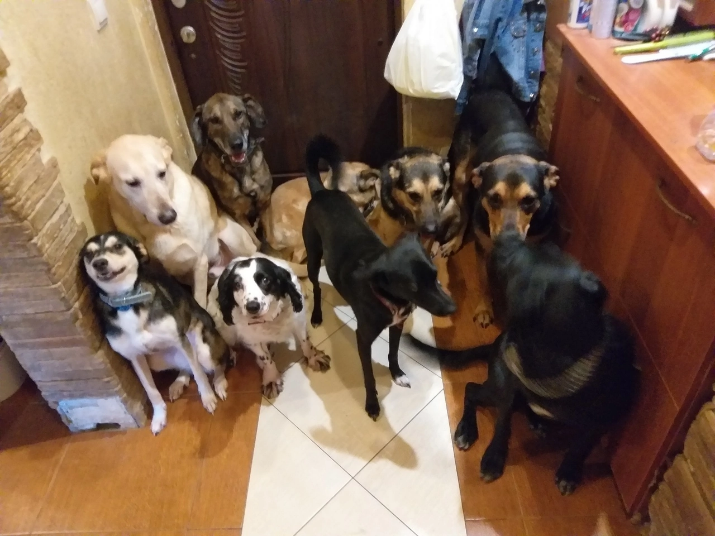 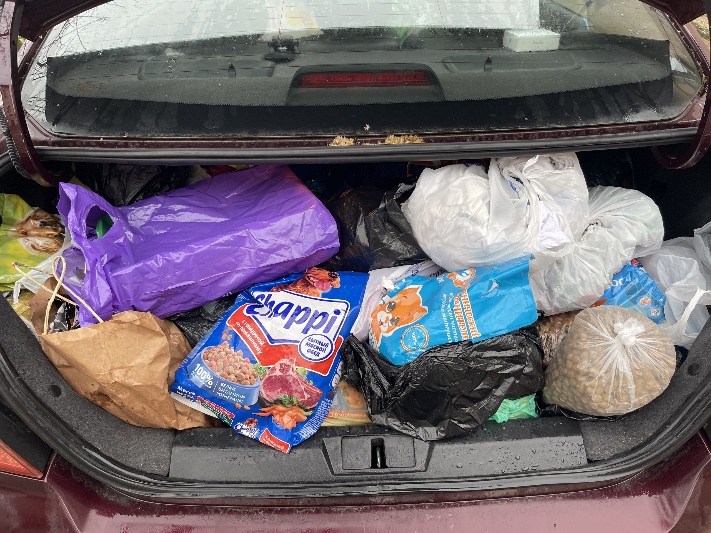 